Installation and Configuration GuidePre - Requirements:.NET Framework 4.7 or greaterCastle.Core 4.2.1 or greaterEPiServer.CMS.UI.Core 11.1.0 or greaterInstallation:Content Approval Plugin can be installed using the nuget package Verndale.Content.Approval.Plugin from the EPiServer nuget feed. 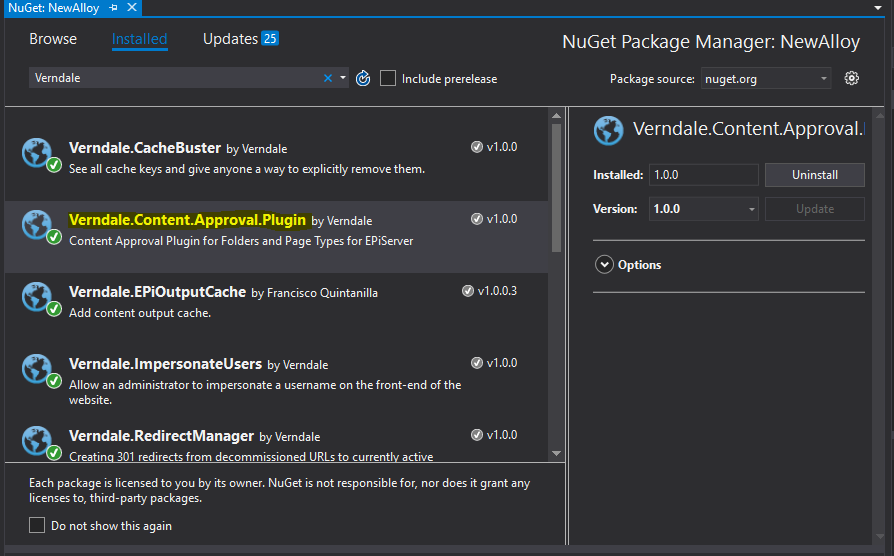 Configuration:No extra configuration required